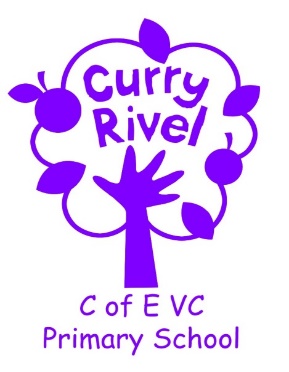 Cleaner(bank staff on a casual contract as and when required)We are a friendly, committed and supportive team and you would be warmly welcomed into our school community.You would work within a team of 3 people and be given information and training to support you in the role. The times would be from 3.15 to 6pm (as and when required) for the cleaner starting at SCC Grade 16 point 2 which is equivalent to £18,198 pro rata.All positions in school would require a criminal background check via the Disclosure Procedure as we are committed to safeguarding our children.Please contact Mrs Ali Pook if you would like to visit the school or would like any further information on 01458 251404 or email  curryrivelprimary@educ.somerset.gov.ukWe look forward to hearing from you.Applications close: 15 February 2022